Государственное бюджетное общеобразовательное учреждениелицей № 179Калининского района Санкт-Петербурга Методическая разработка "Приемы повышения познавательной активности школьников на уроках истории и обществознания "Автор: Зиновьев Сергей Сергеевичучитель истории и обществознанияСанкт – Петербург2019Пояснительная записка.С внедрением федеральных государственных образовательных стандартов (ФГОС второго поколения) общего образования стало необходимым изменение процесса обучения и воспитания. В современном образовании совершается переход от системы репродуктивного воспроизведения знаний, умений, навыков к организации новых условий, при которых организация образовательного процесса и учебная деятельность учеников, имеет одной из главных целей – успешную социализацию учащихся. Задача повышения познавательного интереса в обучении как один из самых важных факторов достижения целей обучения и гармоничного развития личности заставляет нас переосмыслить наполнение важнейших элементов обучения (содержания, форм, методов). Становится понятным, что активизации учебной деятельности происходит не за счет увеличения количества транслируемой информации, не за счет увеличения числа контрольных и проверочных работ, а за счет создания дидактических, психологических (эмоциональных) условий учебного процесса. Для учителя важно выстраивать процесс обучения не только с целью интеллектуального развития ученика, но и развития личностной, эмоциональной и социальной активности.      Актуальность. Данная методическая разработка является обобщением опыта работы автора по организации различных приемов повышения познавательной активности обучающихся на уроках и во внеурочное время. Методики работ, предполагающих использование достаточно простого оборудования, рассчитаны на обеспечение надёжной результативности в условиях работы в профильном образовательном учреждении (лицей с естественно-научным и техническим профилями) не по профильным предметам (обществоведческого курса). Инновационность, практикоориентированность и содержательная новизнаметодической разработки.Данные приемы помогли значительно повысить учебную мотивацию школьников. Значительная часть обучающихся, не смотря на профиль лицея, выбрала обществоведческий курс в качестве занятий внеурочной деятельностью. Значительная часть педагогов стала использовать данные приемы на своих уроках.Цели и задачи.Целью применения приемов повышения познавательной активности школьников на уроках истории и обществознания является повышение эффективности обучения и улучшение учебных результатов учащихся. Для достижения цели необходимо решить следующие задачи:Образовательные:Активизировать познавательный интерес учащихся,Познакомить коллег с методиками проведения исследовательских работ по биологии с применением простейшего оборудования. Развивающие:1. Обеспечить повышение учебной мотивации учеников,2. Организовать профессионально-педагогическое общение, по существу, представленного опыта.3. Развивать логику и критическое мышление.Воспитательные:1. Воспитывать чувство само - и взаимоуважения в условиях работы в малых группах.2. Привлечь педагогов  к участию в целенаправленном создании нового опыта профессионального взаимодействия. Основной замысел методической разработки.Приемы повышения познавательной активности школьников легли в основу уроков истории и обществознания в 5-7 классов, а также публичных выступлений перед педагогическим сообществом.Урок истории в 5 классе – Культура Междуречья. Урок истории в 6 классе – Ярослав Мудрый.  Почему народ называл правителя Мудрым?Урок обществознания в 7 классе – «Воздействие человека на природу»Используемые приемы повышения познавательной активности:•	мотивация к изучению материала (через знакомство с учебной ситуацией, опора на уже полученные знания по другим предметам, актуальность проблемы в современном мире);•	визуальный ряд, дополняющий информацию (видеофильм, слайды презентации, работа с заданиями тематически-оформленного, рабочего листа);•	погружение в проблему с использованием различных каналов восприятия – музыка, видео, практическая деятельность;•          структурные элементы уроков взаимосвязаны, осуществлялся логичный переход от одного этапа к другому. •          на уроках используется высокая динамика, что позволяет успешно использовать различные формы работы: практическая деятельность, работа с текстом, визуальный ряд, работа с ассоциациями, практическая работа, на основе активизации познавательных действий учащихся с опорой на личный жизненный опыт.•          учитывая динамику работоспособности учеников 5-7 классов, на уроках используется тематические физпаузы, и релаксационные паузы, вписанные в контекст урока, исключающие перегрузку и утомляемость учеников, что соответствует соблюдению норм СанПина при использовании технических средств обучения.•          на уроке используется система не травмирующего оценивания в виде жетонов, стикеров, медальонов, что снимает возможный психотравмирующий риск.Возможности тиражирования опыта применения разработки для педагогического сообщества.Приемы повышения познавательной активности школьников на уроках истории и обществознания могут стать эффективным инструментом для повышения мотивации обучающихся, различных предметных областей. Данная методическая разработка может послужить примером и стимулом использования учителями других предметов..Применения методической разработки в практической деятельности других учителей.Методическая разработка активно используется учителями ГБОУ лицей №179 Калининского района, различными педагогами Санкт-Петербурга, данная методическая разработка демонтировалась в рамках различных конференций, опубликована в сети интернет.Урок 1. Методическая разработка урока истории в 5 классе«Культура Междуречья»ТЕХНОЛОГИЧЕСКАЯ КАРТА УРОКАСамоанализ урока с выделением приемов повышения познавательной активности школьников.Класс: 5.Тема урока: «Культура Междуречья».Тип урока: урок изучения нового материала.Культура- многогранное понятие, которое в широком смысле слова понимается как все, что создано умственным и физическим трудом человека.Перед уроком была поставлена следующая цель: познакомить учащихся с достижениями  культуры Древнего Шумера, складывания представления о культуре шумеров как о неотъемлемой части мировой художественной культуры. В соответствии с целью урока, я запланировал добиться следующий образовательных результатов. 
Предметные: 
• ввести понятия культура; 
• познакомить мифологией, научными достижениям жителей Междуречья; 
• дать первоначальное представление о возникновении письменности; 
• формировать умение работать с текстом, словарем. 
Метапредметные: 
• регулятивные УУД: формировать умения 
o контролировать процесс и результат своей деятельности; 
o корректировать результат своей деятельности; 
o взаимодействовать со сверстниками в учебной деятельности; 
познавательные УУД: формировать умения 
• анализировать объекты с целью выделения их признаков. • коммуникативные УУД: формировать умения 
o строить понятные для партнёра высказывания; 
o аргументировано вести диалог; 
o объединять усилия партнёров по достижению общей цели; 
o взаимодействовать со сверстниками в учебной деятельности. 
Личностные: 
• формировать положительное отношение к учебной деятельности; 
• формировать адекватную позитивную осознанную самооценку; 
• стимулировать активность и познавательную инициативу ребёнка;Ключевые направления урока:- Знакомство с мифологией.- Знакомство с научными достижениями древних шумеров.- Особенности архитектуры.- Возникновение письменности.- Литература – как новый вид искусства.На уроке прослеживается интеграция знаний со знаниями и умениями, полученными на уроках литературы, искусства, географии, математики. На уроке были целесообразно использованы наглядные пособия, дидактический материал, которые были направлены на практическую ориентированность.  На каждом из этапов урока учитель стимулирует внутреннюю мотивацию обучающихся: использование аудио- и видеоряда, система дополнительного оценивания, выступает как наставник детей, создает ситуацию успеха. Таким образом, создается демократический стиль урока.Структурные элементы урока взаимосвязаны, осуществлялся логичный переход от одного этапа к другому. На уроке запланирована высокая динамика, что позволило успешно использовать различные формы работы: практическая деятельность,  работа с текстом, визуальный ряд, работа с ассоциациями, математические задачи.Учитывая динамику работоспособности учеников, на уроке использовалась тематическая физпауза, вписанная в контекст урока, одно из заданий было приклеено под столешницу парты, что позволило ученикам подвигаться, работа с глиной развивает пространственное мышление, воображение и мелкую моторику рук, своевременное выключение техники исключило перегрузку и утомляемость учеников. Урок 2. Методическая разработка урока истории в 6 классе«Ярослав Мудрый.  Почему народ  называл правителя Мудрым?»ТЕХНОЛОГИЧЕСКАЯ КАРТА УРОКАСамоанализ урока с выделением приемов повышения познавательной активности школьников.Класс: 6 Тема урока: «Ярослав Мудрый.  Почему народ  называл правителя Мудрым?»Тип урока: урок изучения новых знаний  Перед уроком была поставлена следующая цель: Познакомить учащихся с отдельными фактами деятельности Ярослава Мудрого, Сформировать представление о Ярославе как о мудром правителе. В соответствии с целью урока, я запланировал добиться следующих образовательных результатов.Предметные:Познакомить учащихся с отдельными фактами деятельности Ярослава Мудрого;Сформировать представление о первом письменном своде законов- «Русская правда»дать первоначальное представление об установлении дипломатических отношений на примере заключения династических браков;познакомить с культурными достижениями Древней Руси при Ярославе Мудром;формировать умение работать с картой, кластером.
Метапредметные:•	регулятивные УУД: формировать уменияo	контролировать процесс и результат своей деятельности;o	корректировать результат своей деятельности;o	взаимодействовать со  сверстниками в учебной деятельности;•	коммуникативные УУД: формировать уменияo	строить понятные для партнёра высказывания;o	аргументировано вести диалог;o	взаимодействовать со сверстниками в учебной деятельности.Личностные:•	формировать положительное отношение к учебной деятельности;•	формировать адекватную позитивную осознанную самооценку;•	стимулировать активность и познавательную инициативу ребёнка;В соответствии с темой урока, целью и задачами были выбраны  формы организации учебной работы: фронтальная работаиндивидуальная работапрактическая работаУрок построен в соответствии с ФГОС, используются информационно-коммуникационные технологии( просмотр видео, динамическая историческая карта, цветовая схема кластера), технологии практического обучения (работа по поиску ошибок в тексте, создание книги о Ярославе Мудром), здоровьесберегающие технологии ( проектор использовался в соответствии с нормами СанПиНа, была динамическая пауза – способствующая повышению благоприятного Эмоционального климата на уроке) ..На уроке были учтены возрастные и психологические особенности учащихся. Тему урока и цели урока определяли сами ученики, исходя из соответствующей проблемной ситуации – просмотра видео про Ярославль, и работа с прозвищем «Мудрый» На данном уроке применялся системно-деятельностный метод обучения. Учащиеся на каждом этапе урока самостоятельно выбирали название пункта, и соответствующе задания к нему.  На всех этапах урока обучающиеся вовлекаются в активную мыслительную и практическую деятельность (отвечают на вопросы учителя, работают с заданиями  рабочего листа, выполняют практическое задание). Все этапа урока тесно взаимосвязаны между собой, чередуются различные виды деятельности. Умственные действия опираются и подкрепляляются практическими.  	Четко прослеживались межпредметные связи с литературой  во время работы с текстом; с географией – на этапе работы с политической картой Европы 13 века.Для каждого ученика создается ситуация успеха, что также способствовало повышению мотивации и поддержанию познавательного интереса к учению.Учебная информация привлекательна для детей. За счёт привлекательности содержания заданий и подачи учебного материала, повысились возможности учеников в достижении поставленных целей на уроке.  В конце урока была проводится знаниевая(кластер и книга) и эмоциональная рефлексия(карточки пликерс).Учебное время на уроке использовалось эффективно, запланированный объём урока выполнен. Интенсивность урока была оптимальной с учётом физических и психологических особенностей детей.Урок 3. Методическая разработка урока обществознания в 7 классе«Воздействие человека на природу»ТЕХНОЛОГИЧЕСКАЯ КАРТА УРОКА Самоанализ урока с выделением приемов повышения познавательной активности школьников.Класс: 7.Тема урока: «воздействие человека на природу».Тип урока: урок изучения нового  материала.Загрязнение окружающей среды одна из основных проблем современности.Перед уроком была поставлена следующая цель: Дать представление о взаимодействии человека и природы. Цена безответственного отношения к природе. В соответствии с целью урока, я запланировал добиться следующий образовательных результатов. 
Предметные: •	ввести понятия «исчерпаемые и неисчерпаемые» ресурсы;•	познакомить с возможными способами взаимодействия человека и природы;•	дать первоначальное представление о современных экологических угрозах.Метапредметные:•	регулятивные УУД: формировать уменияo	действовать по инструкции учителяo	корректировать результат своей деятельности•	познавательные УУД: формировать уменияo	анализировать объекты с целью выделения их признаковo	продолжать формирование умения работать со схемой•	коммуникативные УУД: формировать уменияo	строить понятные для партнёра высказывания;o	аргументировано вести диалог;o	объединять усилия партнёров по достижению общей цели;o	взаимодействовать со сверстниками в учебной деятельности.Личностные:•	формировать положительное отношение к учебной деятельности;•	формировать положительное отношение окружающей среде, экологии;•	формировать адекватную позитивную осознанную самооценку;•	стимулировать активность и познавательную инициативу ребёнка;•	развивать готовность к сотрудничеству и взаимопомощи.Поставленная цель достигалась, через создание следующих педагогических условий:мотивация к изучению материала (через знакомство с новым учителем, опора на уже полученные знания по экономике, актуальность проблемы загрязнения окружающей среды);визуальный ряд дополняющий информацию  (видеофильм, слайды презентации, работа  с сортировкой мусора);погружение в проблему с использованием различных каналов восприятия – музыка, видео, деятельность;Структурные элементы урока взаимосвязаны, осуществлялся логичный переход от одного этапа к другому. На уроке была высокая динамика, что позволило успешно использовать различные формы работы: практическая деятельность,  работа с текстом, визуальный ряд, работа с ассоциациями, практическая работа по сортировке мусора, на основе активизации познавательных действий учащихся с опорой на личный жизненный опыт. Учитывая динамику работоспособности учеников, на уроке использовалась тематическая физпауза, и релаксационная пауза вписанные в контекст урока, одно из заданий было приклеено под столешницу парты, что позволило ученикам подвигаться, задание по передачи эстафеты ответа развивает мышление и позволяет ученикам подвигаться, своевременное выключение техники исключило перегрузку и утомляемость учеников, что соответствует  соблюдению норм СанПина при использовании технических средств обучения.На уроке использовалась система не травмирующего оценивания в виде жетонов, фраза о том, что учеников ждет сюрприз в конце урока( семена растений внутри жетонов) создали определенную интригу урока, что  снимает возможный психотравмирующий риск.Список использованной литературы1. Литвак М. Е. Психологическая диета. Ростов-на-Дону: Изд-во «Пайк». -1993. - 60 с.2. Бибрих Р.Р. Особенности мотивации и целеобразования в учебной деятельности студентов младших курсов / Р. Р. Бибрих, И. А. Васильев // Вестник Моск. ун-та. Сер. 14.–Психология. –1987.–No2.–С. 20–30.3. Сиденко А. С. Проблемная ситуация, противоречие и проблема педагогического эксперимента / А. С. Сиденко, В. С. Хмелева [Электронный ресурс], www.cyberleninka.ru4. Аргунова Е. Р. Активные методы обучения: учеб.-метод. пособие / Е. Р. Аргунова, И. Г. Жуков; Р. Ф. Маричев. - М.: ИЦПКПС, 2005. - 104 с.5. Давыдов В. В., “Проблемы развивающего обучения”, Москва, 1986 г.6. Кавтарадзе Д. Н. Обучение и игра. Введение в активные методы обучения. Учеб. пособие для учителей. –М, .1998.7. Смолкин А. М. Методы активного обучения [Текст] / А. М. Смолкин - М.: Высшая школа, 1991.ПРЕАМБУЛАПредмет: историяКласс: 5Тема: «Культура Междуречья»Продолжительность: 1 урокцеЛЬ урокарасширить первоначальные представления обучающихся о материальной культуре народов Междуречья, складывания представления о культуре шумеров как о неотъемлемой части мировой художественной культуры.планируемые образовательные результатыУРОКАПредметные: Научиться : применять понятийный аппарат исторического знания и приемы исторического анализа для раскрытия сущности и значения событий и явлений прошлого и современности.Получить возможность научиться: высказывать суждения о значении и месте исторического икультурного наследия глиняных предметов в мировой истории.Метапредметные:регулятивные УУД: формировать умениядействовать по инструкции учителя;корректировать результат своей деятельности;взаимодействовать со  сверстниками в учебной деятельности;познавательные УУД: формировать уменияработать с информацией (анализировать , обобщать факты, группировать , структурировать в схемы или  таблицы) коммуникативные УУД: формировать умениястроить понятные для партнёра высказывания;аргументировано вести диалог;объединять усилия партнёров по достижению общей цели;взаимодействовать со сверстниками в учебной деятельности.Личностные:формировать положительное отношение к учебной деятельности;формировать положительное отношение к школьной дисциплине, направленной на поддержание общепринятых норм поведения в школе;формировать адекватную позитивную осознанную самооценку;стимулировать активность и познавательную инициативу ребёнка;развивать готовность к сотрудничеству и взаимопомощи.средства урокаглиняные таблички;рабочий лист;авторучка, простой карандаш;карточки с заданиями; интерактивный проектор; ноутбук или компьютер;презентация.ТИП УРОКАурок изучения новых знаний  основные технологии обученияинформационно-коммуникационные технологиипрактические технологииорганизация пространствафронтальная работаиндивидуальная работаработа в группахпрактическая работаДеятельность учениковДеятельность учителяПланируемый образовательный результат на этапе урокаОрганизационный этап (2 мин)Задача: - создать условия для возникновения у учеников внутренней потребности включения в учебную деятельность.Организационный этап (2 мин)Задача: - создать условия для возникновения у учеников внутренней потребности включения в учебную деятельность.Организационный этап (2 мин)Задача: - создать условия для возникновения у учеников внутренней потребности включения в учебную деятельность.Проверяют готовность к уроку.Организуют своё рабочее место.Создаёт условия для позитивного начала урока.Оценивает готовность учащихся к уроку.Регулятивные УУД:Умение организовать рабочее местоЛичностные результаты:формирование положительного отношения к учебной деятельности;формирование  положительного отношения к школьной дисциплине, направленной на поддержание общепринятых норм поведения в школе;Самоопределение к деятельности (5 мин)Задача: - сформулировать  тему урока;- умение формулировать учебную задачуСамоопределение к деятельности (5 мин)Задача: - сформулировать  тему урока;- умение формулировать учебную задачуСамоопределение к деятельности (5 мин)Задача: - сформулировать  тему урока;- умение формулировать учебную задачу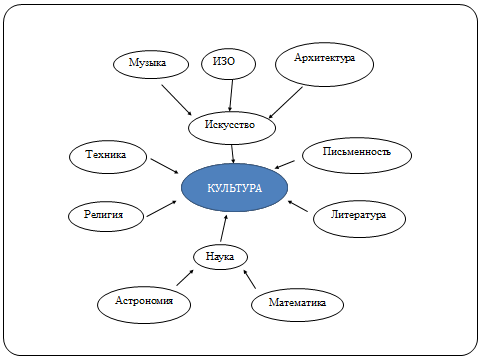 Фронтальная работа.Работа с заданием рабочего листа.Фронтальная работа.Работа с заданием рабочего листа.Работая фронтально, определяют тему урока.Формулируют цель урока.Работают с кластером.Направляет деятельность учащихся.-Ребята внимательно посмотрите на экран, и подумайте, какое слово необходимо вставить, чтобы заполнить кластер.- Кто-нибудь знает, что такое культура?- В каждом из направлений культуры существует огромное количество интересных вопросов, некоторые из них связанные с культурой, я подготовил для вас. Кто-нибудь может ответить на все эти вопросы?- А хотите узнать ответы?-Тогда нам надо отправиться в увлекательное путешествие в прошлое, на 5 тысяч лет назад, в удивительную восточную страну. А что это за страна мы с вами узнаем, разгадав одну загадку. Для этого откроем рабочие листы и прочитаем задание №1Что это за страна?- Да действительно вы правы, а теперь исходя из того слова которое мы записали в схеме и названия народа как можно сформулировать тему урока?- Молодцы, сегодня мы поговорим о культуре Шумера(Культуре Месопатамии)Предметные результаты:знание о понятия «культура»;умение работать с кластером.Регулятивные УУД:умение под руководством учителя формулировать учебную задачу.Изучение нового материала (20 мин)Задача: выполнить дидактические задания урока, направленные на достижение планируемых образовательных результатов урока.Изучение нового материала (20 мин)Задача: выполнить дидактические задания урока, направленные на достижение планируемых образовательных результатов урока.Изучение нового материала (20 мин)Задача: выполнить дидактические задания урока, направленные на достижение планируемых образовательных результатов урока.На протяжении этапа:Ведется работа с текстом учебника.Выполняется практическая работа.Ведется работа с интерактивным приложением.На протяжении этапа:Координирует работу учащихся для достижения наибольшей эффективности этапа урока.Задание № 1Задание № 1Задание № 1МифДавным-давно древние боги жили одни и трудились они не покладая рук. Весь мир им нужно было создать. И тогда боги Нинмах и Энки решили сделать себе помощников. Только не знали из чего же их делать. Посовещались и решили делать из сердцевины земли, названной глиной. А для крепости решили в печи людей обжигать. Первых  они продержали чуть-чуть и были те люди белы кожей, вторых решили держать подольше, да передержали- черная их стала кожа, а вот третьих держали должное время и вышли они кожей жёлтые. Работа по заданию рабочего листа.Работа с мифом.Работа по заданию рабочего листа.Работа с мифом.Учащиеся слушают рассказ учителя  и выдвигают гипотезы.Учащиеся работают с текстом, дают определение, и делают предположения, о происхождении человека, согласно шумерской картине мира.Учащиеся отвечают на вопросы.Организует работу по заданию с использованием интерактивного проектора.Организует фронтальную работу 
-Ребята, у вас не возникло никаких вопросов по загадке? Ничего не показалось странным?- Да действительно странно. Что бы ответить на этот вопрос надо обратиться к одному древнему мифу. Ребята вы  что-нибудь, слышали о мифах?О: Миф- предание или легенда, передающее представления людей о мире, месте человека в нём,  о богах и героях.-А какие мифы вы знаете?Организует работу по заданию рабочего листа-Откройте  рабочий лист на стр. 1. Задание№2: Перед вами шумерский миф о сотворении человека богами Нинмах и Энки. Все следят, а кто-то один прочтет нам вслух- На какие мысли может натолкнуть нас этот миф?-Хорошо а как называется вера с множеством богов.-Немаловажную роль в шумерском обществе играли религиозные верования. шумерских богов насчитывалось 50 главных божеств, которые, согласно их верованиям, вершили судьбу всего человечества.Предметные результаты:умение работать с текстом;умение анализировать текстумение выделять части из целого;Регулятивные УУД:принятие, сохранение цели и следование ей в учебной деятельности;Коммуникативные УУД:оформление своих мыслей в устной форме на уровне предложения;Личностные результаты:самоконтроль;Задание №2 Задание №2 Задание №2 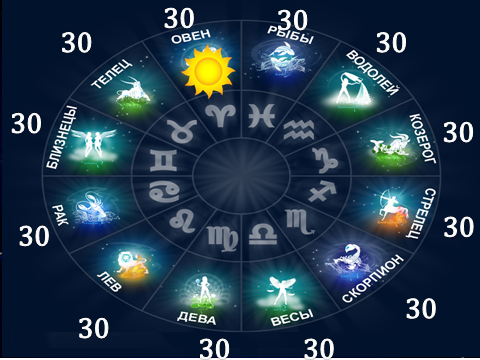     Работа со слайдами.Работа по заданиям рабочего листа.    Работа со слайдами.Работа по заданиям рабочего листа.Работая фронтально, отвечают на вопросы учителя.Выполняют задания рабочего листа.Организует работу по заданию с использованием интерактивного проектора.Контролирует правильность работы.-Бог в Шумере обозначался символом * что означало Бог, небо, звезда. Какой вывод мы можем сделать?- Да действительно звездам шумеры придавали большое значение. Шумеры очень любили наблюдать за ночным небом и однажды заметили, что некоторые звезды собраны в небольшие группы. Как называются такие группы звезд?- Правильно. Некоторым из них шумеры дали названия и объединили в определенный круг. Что это за созвездия?- А сколько знаков зодиака мы знаем?- Действительно шумеры очень уважали число 12. Считали даже его священным - Помимо дюжины, шумеры почитали число 60, А для того что бы узнать, почему давайте решим несколько задач, которые для нас подготовили древне шумерские ученые.Организует работу по заданию рабочего листаПочему же шумеры считали числа 12 и 60 священными?- С их помощью, шумеры научились считать время.- Да действительно, молодцы, но если бы среди нас был шумерский ученый, он бы сказал, что мы допустили ошибку в последнем задании, так как, по их мнению, год делится на 360 дней. Кто-нибудь знает почему?- Для ответа на этот вопрос мы снова обратимся к знакам Зодиака, эти созвездия образуют на небе большой круг по которому Солнце совершает свой путь в течении года.Именно поэтому они разделили круг на 360 частей.- А где мы с вами в нашей жизни встречаем круглые предметы?Демонстрирует игрушку.- Впервые шумеры использовали колесо в детских игрушках,  и им так понравилось, что колесо стали использовать во взрослой жизни.Предположите из какого материала сделаны эти игрушки.- А какие предметы чаще всего в древности делались из глины?Предметные результаты:знание об образовании (мифы, зодиак, математические задачи)  народов Междуречья;Регулятивные УУД:действие по заданному алгоритму;контроль процесса и результата своей деятельности;коррекция результата своей деятельности;Коммуникативные УУД:умение слушать и слышать партнёра;Личностные результаты:готовность к сотрудничеству и взаимопомощиФизпауза ( 1-2 минуты)Задача: закрепить полученные знания, создать представление о изготовлении посуды.Инструкция: Учащиеся выходят берут в руки глину, и повторяя движения учителя создают глиняную посуду.-А вы знаете, что создание глиняной посуды это практически магический ритуал, и сейчас я предлагаю вам в нем поучаствовать.Когда-то давным-давно далекий предок из куска земли-глины-сделал горшок (разминаем глину в руках). Соединяя четыре стихии:Землю (накланяются к полу).Воду (делают движения руками - имитация волн).Воздух (кружатся по часовой стрелке и против часовой стрелки).Огонь (тянуться вверх).Древний ремесленник совершал почти магическое действие (продолжаем лепить). Все это придавало волшебный характер труду мастера.Учащиеся занимают свои места. Продолжение изучения материала.Физпауза ( 1-2 минуты)Задача: закрепить полученные знания, создать представление о изготовлении посуды.Инструкция: Учащиеся выходят берут в руки глину, и повторяя движения учителя создают глиняную посуду.-А вы знаете, что создание глиняной посуды это практически магический ритуал, и сейчас я предлагаю вам в нем поучаствовать.Когда-то давным-давно далекий предок из куска земли-глины-сделал горшок (разминаем глину в руках). Соединяя четыре стихии:Землю (накланяются к полу).Воду (делают движения руками - имитация волн).Воздух (кружатся по часовой стрелке и против часовой стрелки).Огонь (тянуться вверх).Древний ремесленник совершал почти магическое действие (продолжаем лепить). Все это придавало волшебный характер труду мастера.Учащиеся занимают свои места. Продолжение изучения материала.Физпауза ( 1-2 минуты)Задача: закрепить полученные знания, создать представление о изготовлении посуды.Инструкция: Учащиеся выходят берут в руки глину, и повторяя движения учителя создают глиняную посуду.-А вы знаете, что создание глиняной посуды это практически магический ритуал, и сейчас я предлагаю вам в нем поучаствовать.Когда-то давным-давно далекий предок из куска земли-глины-сделал горшок (разминаем глину в руках). Соединяя четыре стихии:Землю (накланяются к полу).Воду (делают движения руками - имитация волн).Воздух (кружатся по часовой стрелке и против часовой стрелки).Огонь (тянуться вверх).Древний ремесленник совершал почти магическое действие (продолжаем лепить). Все это придавало волшебный характер труду мастера.Учащиеся занимают свои места. Продолжение изучения материала.Задание №3  Задание №3  Задание №3  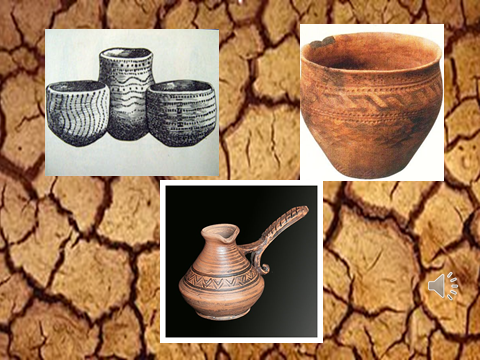 «Роль глины в жизни шумеров»Работа с наглядным материалом (коллекция глиняной посуды).Изучение внутреннего строения человека.В помощь учащимся поочерёдно на экран выводится изображение внутренних органов человека.«Роль глины в жизни шумеров»Работа с наглядным материалом (коллекция глиняной посуды).Изучение внутреннего строения человека.В помощь учащимся поочерёдно на экран выводится изображение внутренних органов человека.Отвечают на вопросы учителяВыполняют задания рабочего листа и интерактивного приложенияПросматривают учебный видео фрагментРаботая фронтально, делают выводы о значении глины в жизни шумерДемонстрирует глиняные изделияПроводит фронтальный опрос.Организует работу по заданиям рабочего листа и интерактивного приложения.Демонстрирует видео фрагмент о гончарном круге.- Внимательно посмотрите на посуду, сделанную вами и посуду мастеров. Что их отличает? Что придумал человек для придания своей посуде такой формы?-А что такое гончарный круг?- Правильно, в нем шумеры тоже использовали колесо, и мы сейчас увидим, как он работает.Просмотр учебного фильма про гончарный круг.- Вам понравилось? - Древние шумеры использовали глину почти во всем. Архитектура древних шумеров представляла собой религиозные сооружения и светские дворцы, материалом для строительства которых была глина и песок. Посмотрите внимательно на картинку города Ура, и предположите почему шумеры, не использовали более привычные для нас дерево и камень при строительстве?-До наших дней сохранились древнейшие храмы древних шумеров называемые зиккурат. Внимательно посмотрите на что он похож.Предметные результаты:умение работать с текстом рабочего листа;знание значения глины в жизни населения Междуречья;Регулятивные УУД:контроль процесса и результата своей деятельности;коррекция результата своей деятельности;взаимодействие со  сверстниками в учебной деятельности;Познавательные УУД:через практическую деятельность формируют представление о функциях внутренних органов;Коммуникативные УУД:умение слушать и слышать партнёра;Личностные результаты:готовность к сотрудничеству и взаимопомощиЗадание №4 Задание №4 Задание №4 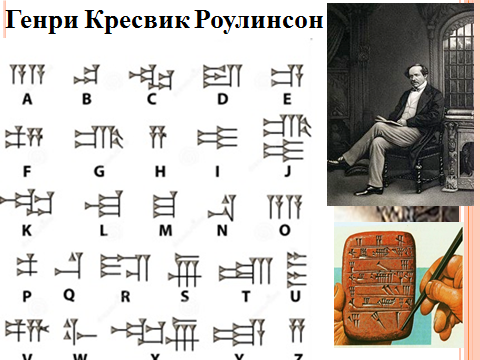 Практическая работа «Клинопись»Инструкция: Учащиеся выходят, берут глиняные таблички и палочки, рассаживаются на полу(на специально приготовленные пледы) и пишут свое имя клинописью.Практическая работа «Клинопись»Инструкция: Учащиеся выходят, берут глиняные таблички и палочки, рассаживаются на полу(на специально приготовленные пледы) и пишут свое имя клинописью.Самостоятельно выполняют задание учителяДелают вывод о значении письменности и роли глины.Просматривают учебный фильм про шумерских писцов.Отвечают на вопросы учителя.Организует работу по заданию.Контролирует правильность работы.-Шумеры делали из глины практически все. Они даже научились с ее помощью сохранять свои предания, мифы и легенды. Как вы думаете, как им это удавалось?Как  называлась письменность у шумер?- Почему она так называлась?-У меня для вас сюрприз, сейчас вы станете учениками шумерской школы.-Трудно вам было?- А сейчас мы узнаем, что думали сами ученики этих школ. Просмотр учебного фильма про шумерских писцов.-Трудна ли была жизнь писцов?- Какую возможность давало людям образование?-Актуальна ли роль образования в наши дни?Предметные результаты:• полученные знания о письменности народов Междуречья;Регулятивные УУД:•	контроль процесса и результата своей деятельности;•	коррекция результата своей деятельности;Познавательные УУД:•	анализ объектов с целью выделения существенных признаков;Коммуникативные УУД:•	умение слушать и слышать партнёра;Личностные результаты:• самоконтроль.Закрепление изученного материала (5 минут)Задача: закрепить и систематизировать полученные на уроке знанияЗакрепление изученного материала (5 минут)Задача: закрепить и систематизировать полученные на уроке знанияЗакрепление изученного материала (5 минут)Задача: закрепить и систематизировать полученные на уроке знания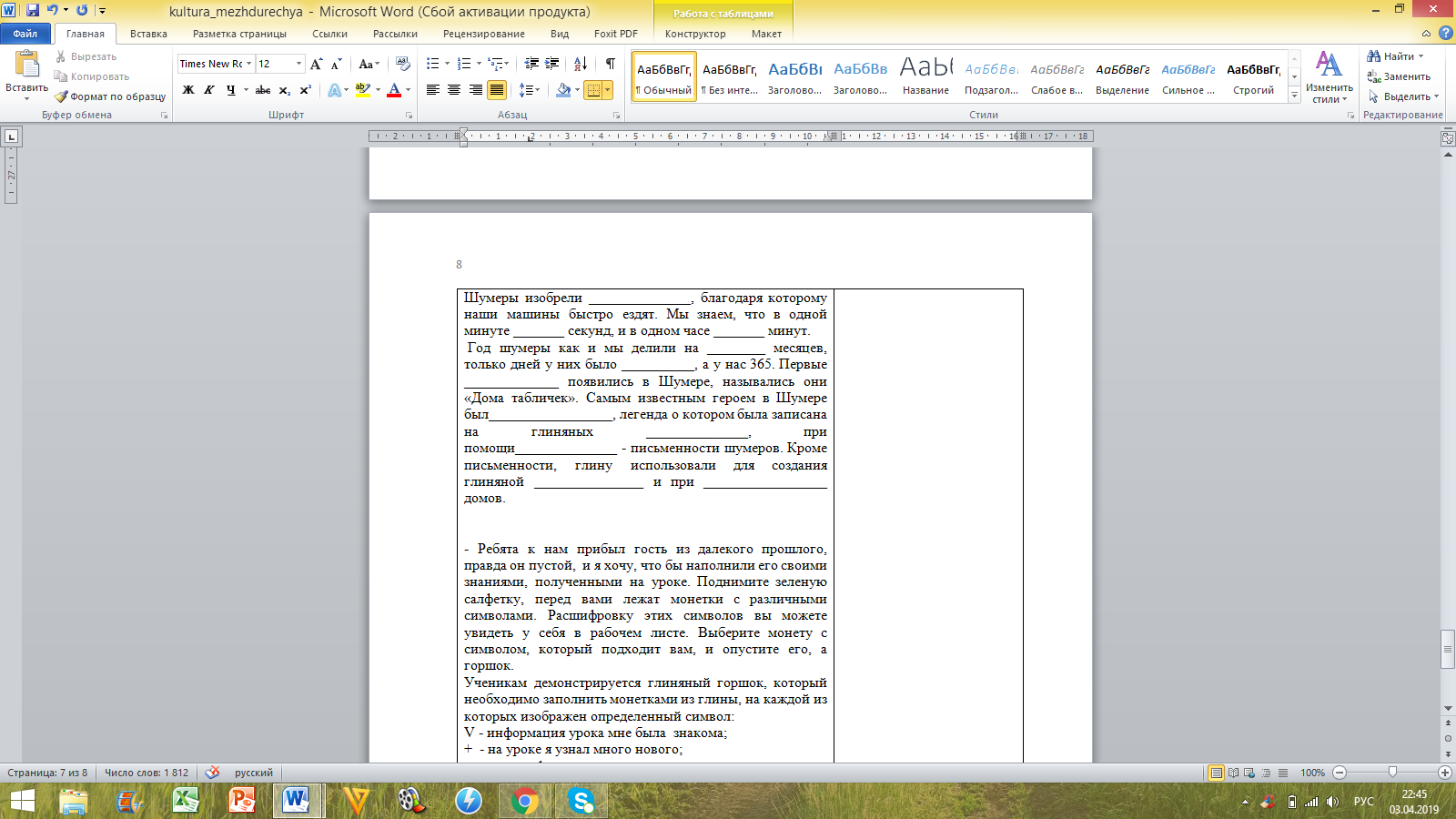 Работа по заданию рабочего листа.Работа по заданию рабочего листа.Отвечают на вопросы учителяВыполняют задание рабочего листаСистематизируют и закрепляют знания о культуре шумер.Делают выводы Проводят проверкуОпределяют степень достижения цели урока.Организует работу по заданию рабочего листа.Контролирует правильность выполнения работы.Проводит фронтальную проверку.Задаёт детям вопросы для обсуждения.-На этом урок подходит к концу. Что нового вы узнали на сегодняшнем уроке?- А теперь посмотрим, какие из культурных достижений древнего Шумера сохранились до наших дней. Вставьте в текст пропущенные слова. В качестве подсказок, используйте картинки приведенные ниже.Предметные результаты:• закрепить полученные знания культуре Междуречья.Регулятивные УУД:•	контроль процесса и результата своей деятельности;•	коррекция результата своей деятельности;•	взаимодействие со  сверстниками в учебной деятельности;Познавательные УУД:•	анализ объектов с целью выделения существенных признаков;Коммуникативные УУД:•	умение слушать и слышать партнёра;Личностные результаты:•	готовность к сотрудничеству и взаимопомощи.Этап рефлексии (5 минут)Задачи: подведение итогов работы на уроке, формирование эмоциональной оценки учащихсяЭтап рефлексии (5 минут)Задачи: подведение итогов работы на уроке, формирование эмоциональной оценки учащихсяЭтап рефлексии (5 минут)Задачи: подведение итогов работы на уроке, формирование эмоциональной оценки учащихсяВыполняют задание учителя. Дают эмоциональную оценку уроку с помощью цветных силуэтов человека.Организует работу по заданию.Наблюдает за процессом рефлексивной оценки результата урока.Инструкция: Ребята к нам прибыл гость из далекого прошлого, правда он пустой,  и я хочу, что бы наполнили его своими знаниями, полученными на уроке. Поднимите зеленую салфетку, перед вами лежат монетки с различными символами. Расшифровку этих символов вы можете увидеть у себя в рабочем листе. Выберите монету с символом, который подходит вам, и опустите его, а горшок.Ученикам демонстрируется глиняный горшок, который необходимо заполнить монетками из глины, на каждой из которых изображен определенный символ:V - информация урока мне была  знакома;+  - на уроке я узнал много нового; -    - это информация мне не пригодится;! - Материал урока меня заинтересовал, хочу узнать большеБлагодарит детей за урок. Регулятивные УУД:оценка достижения поставленной цели или меры приближения к ней;оценивание причин удач и неудач;Коммуникативные УУД:умение строить понятное речевое высказывание;умение корректно высказывать собственное мнение.Личностные результаты:добиваться адекватная самооценка результатов собственной деятельности;ПРЕАМБУЛАПредмет: историяКласс: 6Тема: «Русь при Ярославе Мудром»Продолжительность: 1 урокПредмет: историяКласс: 6Тема: «Русь при Ярославе Мудром»Продолжительность: 1 урокДеятельность учителяДеятельность учителяДеятельность учащихся1. Организационный момент1. Организационный момент1. Организационный моментПредставляется, приветствует учащихся, проверяет готовность класса к уроку. Система оценивания на уроке.За вашу активную деятельность на уроке вы будете получать закладки в виде банкноты в 1000 рублей. Почему именно такое поощрение мы с вами узнаем в ходе урока. По окончанию урока мы их посчитаем и самые активные из вас получать отличные отметки. Также в конце урока вас ждет небольшой сюрприз, который вы сделаете своими руками.Представляется, приветствует учащихся, проверяет готовность класса к уроку. Система оценивания на уроке.За вашу активную деятельность на уроке вы будете получать закладки в виде банкноты в 1000 рублей. Почему именно такое поощрение мы с вами узнаем в ходе урока. По окончанию урока мы их посчитаем и самые активные из вас получать отличные отметки. Также в конце урока вас ждет небольшой сюрприз, который вы сделаете своими руками.Приветствуют учителя, готовятся к уроку, заслушивают планы урока.2. Определение темы урока2. Определение темы урока2. Определение темы урока-Это старинный российский город Ярославль, так он выглядел в первые годы своего основания. Правитель России в 11 веке заложил этот город и назвал его созвучно своему имени. Как вы думаете как его звали? -ДА. Простой народ оценивал особенности правления государя, добавляя к его имени собственные слова. В разные времена у правителей России появлялись добавления к именам: Великий, освободитель, кровавый, тишайший. Ярослава называли Мудрым. Какой вопрос напрашивается?  - Это и будет темой нашего урока.-За всю историю Русского государства от древних лет до наших дней только один правитель удостоился именования «Мудрый». Давайте дадим ему определение, для этого возьмем рабочий лист и используем словарь в конце листа.У вас на столах лежат звездочки, ваша задача на каждом лучике подписать качества мудрого правителя из списка или придумать свои.Давайте приклеим наши звездочки к плакату с Ярославом, что бы не забывать какими ка- Сегодня на уроке мы разберем только некоторые факты деятельности Ярослава, доказывающие его мудрость.-Это старинный российский город Ярославль, так он выглядел в первые годы своего основания. Правитель России в 11 веке заложил этот город и назвал его созвучно своему имени. Как вы думаете как его звали? -ДА. Простой народ оценивал особенности правления государя, добавляя к его имени собственные слова. В разные времена у правителей России появлялись добавления к именам: Великий, освободитель, кровавый, тишайший. Ярослава называли Мудрым. Какой вопрос напрашивается?  - Это и будет темой нашего урока.-За всю историю Русского государства от древних лет до наших дней только один правитель удостоился именования «Мудрый». Давайте дадим ему определение, для этого возьмем рабочий лист и используем словарь в конце листа.У вас на столах лежат звездочки, ваша задача на каждом лучике подписать качества мудрого правителя из списка или придумать свои.Давайте приклеим наши звездочки к плакату с Ярославом, что бы не забывать какими ка- Сегодня на уроке мы разберем только некоторые факты деятельности Ярослава, доказывающие его мудрость.У: Ярослав.У: почему народ 11 века называл Ярослава Мудрым.Ученик зачитывает определение:Тот, кто обладает большим умом, высшим знанием, хорошим жизненным опытом.Выбери:Смелый, глупый, логичный,  справедливый, дальновидный, трусливый, умный, жадный,  добрый, безжалостный, простодушный, благоразумный,  открытый.Изучение нового материала.Изучение нового материала.Изучение нового материала.Предлагается посмотреть фрагмент из мультимедийного цикла «История государства Российского» Н.М.Карамзина. Часть1, серия 21.- О чем речь в этом фрагменте.-Выберите из первого конверта название которое подходит данному этапу урока и прикрепите его на рабочий лист под цифрой 1. Какое название приклеили?Почему?Из второго конверта выберите задания, которые подходят для этого пунктаКакие выбрали?- Давайте проверим, что мы узнали о законах Руси.  В чем справедливость правды Ярослава?-Можем ли мы его за этот закон назвать Мудрым.- А какую роль играют законы в наши дни?- А вы знаете, как называется основной закон РФ А теперь давайте узнаем можно ли за дальновидность назвать Ярослава мудрым?Разберем еще один факт из деятельности Ярослава.Давайте познакомимся с небольшой исторической справкой. Мне нужен помощник который ее зачитает.- О чем речь?- Выберите из 1 конверта название, которое подходит для этого пункта. Почему именно его?Из второго конверта выберите задание.Карта и к ней прикреплены портреты девушек - это дочери Ярослава, которые заключили династические браки. А мне нужны 4 помощника, которые назовут страны, где стали королевами дочери Ярослава. -Как вы думаете, для чего нужно было заключать династические браки?-Молодцы, а в наши дни нужно ли поддерживать мирные отношения с другими странами?- Хорошо, правда сейчас уже династических браков не заключают им на смену пришли международные договоры, посмотрите на экран, здесь приведен список договоров с выше упомянутым странами, которые РФ заключила за 2016 год. А во Франции до сих пор помнят и чтят королеву Анну, устанавливают ей памятники, пишут о ней стихи и песни, и даже сняли фильм.- Был ли Ярослав дальновидным политиком?- Можем ли мы назвать Ярослава за дальновидность Мудрым?-Молодцы. Представьте себе, что каждый из вас князь.Утром княже просыпался и с кровати поднимался. Ясны очи открывал. Белы ручки поднимал, в разны стороны разводит, а потом их снова сводит. Резвы ножки разминал и на месте зашагал, а затем слегка стряхнув, приподняв свой княжий дух, направлялся на свой трон.-Молодцы ребят, что у нас осталось?- для этого нам понадобиться книга.- Книги в древности имели огромную ценность. Их украшали, дарили в торжественных случаях, а человека умеющего читать считали практически волшебником. НО на Руси такого отношения к грамотным людям не было. Как вы думаете почему?- правильно. Мне нужен помощник, который зачитает фрагмент книги связанной с просветительской деятельностью Ярослава.-Молодец. Давайте с вами познакомимся с определением золотой век культуры.- Как говориться лучше один раз увидеть чем 100 раз услышать.просмотр видео-Можем ли мы за назвать Ярослава Мудрым?Составление кластера Ярослав Мудрый.- Ребята подходит к концу наш урок, давайте подведем итоги. Нам необходимо заполнить кластер. Давайте выберем из приведенных ниже пунктов, те которые соответствуют деятельности Ярослава Мудрого и в каком виде это сохранилось в наши дни.-Справедливо народ дал этому правителю прозвище Мудрый?Предлагается посмотреть фрагмент из мультимедийного цикла «История государства Российского» Н.М.Карамзина. Часть1, серия 21.- О чем речь в этом фрагменте.-Выберите из первого конверта название которое подходит данному этапу урока и прикрепите его на рабочий лист под цифрой 1. Какое название приклеили?Почему?Из второго конверта выберите задания, которые подходят для этого пунктаКакие выбрали?- Давайте проверим, что мы узнали о законах Руси.  В чем справедливость правды Ярослава?-Можем ли мы его за этот закон назвать Мудрым.- А какую роль играют законы в наши дни?- А вы знаете, как называется основной закон РФ А теперь давайте узнаем можно ли за дальновидность назвать Ярослава мудрым?Разберем еще один факт из деятельности Ярослава.Давайте познакомимся с небольшой исторической справкой. Мне нужен помощник который ее зачитает.- О чем речь?- Выберите из 1 конверта название, которое подходит для этого пункта. Почему именно его?Из второго конверта выберите задание.Карта и к ней прикреплены портреты девушек - это дочери Ярослава, которые заключили династические браки. А мне нужны 4 помощника, которые назовут страны, где стали королевами дочери Ярослава. -Как вы думаете, для чего нужно было заключать династические браки?-Молодцы, а в наши дни нужно ли поддерживать мирные отношения с другими странами?- Хорошо, правда сейчас уже династических браков не заключают им на смену пришли международные договоры, посмотрите на экран, здесь приведен список договоров с выше упомянутым странами, которые РФ заключила за 2016 год. А во Франции до сих пор помнят и чтят королеву Анну, устанавливают ей памятники, пишут о ней стихи и песни, и даже сняли фильм.- Был ли Ярослав дальновидным политиком?- Можем ли мы назвать Ярослава за дальновидность Мудрым?-Молодцы. Представьте себе, что каждый из вас князь.Утром княже просыпался и с кровати поднимался. Ясны очи открывал. Белы ручки поднимал, в разны стороны разводит, а потом их снова сводит. Резвы ножки разминал и на месте зашагал, а затем слегка стряхнув, приподняв свой княжий дух, направлялся на свой трон.-Молодцы ребят, что у нас осталось?- для этого нам понадобиться книга.- Книги в древности имели огромную ценность. Их украшали, дарили в торжественных случаях, а человека умеющего читать считали практически волшебником. НО на Руси такого отношения к грамотным людям не было. Как вы думаете почему?- правильно. Мне нужен помощник, который зачитает фрагмент книги связанной с просветительской деятельностью Ярослава.-Молодец. Давайте с вами познакомимся с определением золотой век культуры.- Как говориться лучше один раз увидеть чем 100 раз услышать.просмотр видео-Можем ли мы за назвать Ярослава Мудрым?Составление кластера Ярослав Мудрый.- Ребята подходит к концу наш урок, давайте подведем итоги. Нам необходимо заполнить кластер. Давайте выберем из приведенных ниже пунктов, те которые соответствуют деятельности Ярослава Мудрого и в каком виде это сохранилось в наши дни.-Справедливо народ дал этому правителю прозвище Мудрый?Учащиеся смотрят фильм, отвечают на вопросы.У: о наказаниях, о законах.У:По правде ЯрославаУ: потому что первый письменный закон изначально назывался «Правда Ярослава» У: Русская правда – дата создания…Установи правду. Запиши верные варианты.Учащиеся отвечают на вопросыУ: Этот закон устанавливал строгие порядки в государстве, помогал честно судить людей.У: Да, потому что благодаря этим законам в стране наступил порядок.У: они тоже помогают поддерживать порядок.У: конституция.У: В Софийском соборе, в Киеве на одной из лучших фресок изображены четыре дочери Ярослава Мудрого. Судьба их разбросала по всему свету, но воспитание, которое дал им отец, позволило  всем им стать великими правительницами европейских государств, заключив династические браки.У:о дочерях Ярослава которых отдали замуж в европейские страны. Династический брак — это брак между представителями правящих династий разных государств.У: Ярослав- Тесть Европы. Потому что здесь говорится от том как Ярослав выдавал своих дочерей замуж, а тесть- это отец невесты.У: для поддержания мирных отношений со странами.У: да, потому что это необходимо для поддержания мираУ: да, он старался установить мир со всеми соседями. У: Да потому что он установил мир со всеми соседями.Физминутка.У:в знании силаУ: потому что на Руси многие люди были грамотныУ: Золотым веком древнерусской культуры киевского периода является время княжения Ярослава Мудрого.У: период в истории государства, во время которого, оно достигло наивысшего расцвета культуры.У: Ярослав знал несколько языков, по его указу была построена огромная библиотека, В Киеве и Новгороде были построены красивые храмы, при которых начали писать летописи, открываются школы для обучения грамоте и письму, на Русь пришло книгописание.У:да, он был очень грамотный и заботился о грамотности своего народа, он установил порядок в стране, составил свод законов «Русская правда», поддерживал мир с соседями и заботился о грамотности своего народаРефлексияРефлексияРефлексия-Ребята давайте поделимся впечатлением от сегодняшнего урока, для этого нам надо решить небольшой тест который на экране, а для этого загляните под стул, там находится листок, с весьма интересным символом, и 4 буквами, соответствующими вариантам задания. Поднимите листок той буквой вверх, которая вам кажется верной и покажите мне. – кто-нибудь догадался почему именно банкнота пришла в гости на наш урок. Какое количество банкнот набрал каждый из вас?  Я передам вашему учителю, чтобы он вознаградил вас отличными отметками. -Ребята давайте поделимся впечатлением от сегодняшнего урока, для этого нам надо решить небольшой тест который на экране, а для этого загляните под стул, там находится листок, с весьма интересным символом, и 4 буквами, соответствующими вариантам задания. Поднимите листок той буквой вверх, которая вам кажется верной и покажите мне. – кто-нибудь догадался почему именно банкнота пришла в гости на наш урок. Какое количество банкнот набрал каждый из вас?  Я передам вашему учителю, чтобы он вознаградил вас отличными отметками. Работа с приложением «Пликерс»Те ученики, которые получили больше всего банкнот, получают 5 (отлично), остальным тоже выставляются оценки, за активную работу.Ярослав Мудрый очень любил книги,  по всей Руси книга стала частым гостем в доме. И вам ребят в память о нашем уроке я предлагаю сделать книгу о Ярославе Мудром. Для этого в последнем задании Рабочего листа напишите, что нового вы узнали о Ярославе, и эти листы вы скрепите вот в эту книгу, обложку которой я передаю вашей старосте.Ярослав Мудрый очень любил книги,  по всей Руси книга стала частым гостем в доме. И вам ребят в память о нашем уроке я предлагаю сделать книгу о Ярославе Мудром. Для этого в последнем задании Рабочего листа напишите, что нового вы узнали о Ярославе, и эти листы вы скрепите вот в эту книгу, обложку которой я передаю вашей старосте.ПРЕАМБУЛАПредмет: обществознаниеКласс: 7Тема: «Воздействие человека на природу»цеЛЬ урокаДать представление о взаимодействии человека и природы. Цена безответственного отношения к природе.планируемые образовательные результатыУРОКАПредметные: ввести понятия «исчерпаемые и неисчерпаемые» ресурсы;познакомить с возможными способами взаимодействия человека и природы;дать первоначальное представление о современных экологических угрозах.Метапредметные:регулятивные УУД: формировать умениядействовать по инструкции учителякорректировать результат своей деятельностипознавательные УУД: формировать уменияанализировать объекты с целью выделения их признаковпродолжать формирование умения работать со схемойкоммуникативные УУД: формировать умениястроить понятные для партнёра высказывания;аргументировано вести диалог;объединять усилия партнёров по достижению общей цели;взаимодействовать со сверстниками в учебной деятельности.Личностные:формировать положительное отношение к учебной деятельности;формировать положительное отношение окружающей среде, экологии;формировать адекватную позитивную осознанную самооценку;стимулировать активность и познавательную инициативу ребёнка;развивать готовность к сотрудничеству и взаимопомощи.средства урокарабочий лист с заданиями (раздаточный дидактический материал для детей) мультимедийный проектор; ноутбук или компьютер;мультимедийная презентация.ТИП УРОКАурок введения новых знаний  основные технологии обученияинформационно-коммуникационные технологиитехнологии практического обученияздоровьесберегающие технологииорганизация пространствафронтальная работаиндивидуальная работаработа в группахсписок литературыСписок литературы:1. Татарникова Л.Г. Педагогика здоровья: здоровьесберегающие образовательные технологии. – СПб, 2010.2. Смирнов Н.К. Здоровьесберегающие образовательные технологии в современной школе. – М., 2006.3. Колесникова М.Г. Здоровье как личностный результат образования в контексте новых образовательных стандартов // На пути к школе здоровья / под ред. С.В. Алексеева, М.Г. Колесниковой. СПб., 2013. С. 34-37.5. Здоровьесберегающие технологии (из опыта работы лицея № 179). – СПб., 2005.6. Вронский В.А. Прикладная экология. Ростов – на – Дону: Феникс,2006.     Город-экосистема. М.:ИГРАН,2006. 7. Петров К.М. Общая экология: взаимодействие общества и природы:    Учебн. Пособ.для вузов.СПб: Химия,2007.8. Проблемы жизни в окружающей среде: Учебн. Пособ. Саратов: Изд-во Саратов.ун-та, 2015.Деятельность учениковДеятельность учителяПланируемый образовательный результат на этапе урокаОрганизационный этап (1 мин)Задача: - создать условия для возникновения у учеников внутренней потребности включения в учебную деятельность.Организационный этап (1 мин)Задача: - создать условия для возникновения у учеников внутренней потребности включения в учебную деятельность.Организационный этап (1 мин)Задача: - создать условия для возникновения у учеников внутренней потребности включения в учебную деятельность.Проверяют готовность к уроку.Организуют своё рабочее место.Создаёт условия для позитивного начала урока.Оценивает готовность учащихся к уроку.Сообщает о системе оценивания на уроке.-Сегодня за вашу активную работу на уроке вы будете получать небольшие жетоны, в конце урока мы их посчитаем, и все активные ребята получат небольшой сюрприз.Регулятивные УУД:Умение организовать рабочее местоЛичностные результаты:формирование положительного отношения к учебной деятельности;формирование  положительного отношения к школьной дисциплине, направленной на поддержание общепринятых норм поведения в школе.Самоопределение к деятельности (3 мин)Задача: - сформулировать тему урока и учебную задачу;Самоопределение к деятельности (3 мин)Задача: - сформулировать тему урока и учебную задачу;Самоопределение к деятельности (3 мин)Задача: - сформулировать тему урока и учебную задачу;Почему велосипедиста называют бедствием для экономики, но спасением для экологии?Почему велосипедиста называют бедствием для экономики, но спасением для экологии?Вспоминают главу «экономика», которую изучали на предыдущих уроках.При помощи словаря дают определение понятию «Эколоия»Перечисляют на элементарном уровне причины, по которым велосипедист является бедствием для экономики, и спасением для экологииФормулируют тему урока, определяют его задачу.Организует опрос, подкрепляя ответы учеников видеорядом из картинок о позитивном и негативном отношении человека к природе.Направляет и корректирует деятельность учащихся.Предметные результаты:умение выявлять причинно-следственные связи.Регулятивные УУД:умение под руководством учителя формулировать учебную задачу.Изучение нового материала (15 мин)Задача: выполнить дидактические задания урока, направленные на достижение планируемых образовательных результатов.Изучение нового материала (15 мин)Задача: выполнить дидактические задания урока, направленные на достижение планируемых образовательных результатов.Изучение нового материала (15 мин)Задача: выполнить дидактические задания урока, направленные на достижение планируемых образовательных результатов.Задание № 1(3 минуты)Задание № 1(3 минуты)Задание № 1(3 минуты)- Ребята, даже для того чтобы сделать велосипед, человеку необходимо взять у природы нужное количество материалов. Подобные материалы называются ресурсы.Работа с заданием рабочего листа по вариантам «Заполни схему» Работа со схемой, деление ресурсов природы: на исчерпаемые и неисчерпаемые.- Ребята, даже для того чтобы сделать велосипед, человеку необходимо взять у природы нужное количество материалов. Подобные материалы называются ресурсы.Работа с заданием рабочего листа по вариантам «Заполни схему» Работа со схемой, деление ресурсов природы: на исчерпаемые и неисчерпаемые.Анализируя схему, определяют основные группы ресурсовОрганизует индивидуальную работу по заданию с использованием рабочего листа. Проводит фронтальный опрос при помощи передачи эстафетыПредметные результаты:умение работать со схемой;умение выделять части из целого;формирование понятий исчерпаемые и неисчерпаемые ресурсы.Регулятивные УУД:принятие, сохранение цели и следование ей в учебной деятельности;Коммуникативные УУД:оформление своих мыслей в устной форме на уровне предложения;Личностные результаты:самоконтроль;Задание №2 (3 минуты)Задание №2 (3 минуты)Задание №2 (3 минуты)Просмотр Фрагмента фильма Мстители: война бесконечности, речь Таноса.- Мы выяснили, что ресурсы нашей планеты не безграничны, но это беспокоит не только нас  -Какой вопрос возникает в подобной ситуации?-Что делать человеку, чтобы не наделать беды в отношениях с природой?- Мы выяснили, что ресурсы нашей планеты не безграничны, но это беспокоит не только нас  -Какой вопрос возникает в подобной ситуации?-Что делать человеку, чтобы не наделать беды в отношениях с природой?Смотрят фрагмент фильма, отвечают на вопросы учителяКонтролирует правильность работы.Предметные результаты:Продолжить формировать представление о бережном отношении человека к природе;Регулятивные УУД:действие по заданному алгоритму;контроль процесса и результата своей деятельности;коррекция результата своей деятельности;Коммуникативные УУД:умение слушать и слышать учителя;Личностные результаты:самоконтроль.Динамическая пауза (1-2 минуты)Задача: закрепить полученные знания в изучении бережного отношения человека к природе. Расширение кругозора знаний.Инструкция для учащихся:-Сейчас я приглашаю вас отправиться в путешествие в далекую Африку. По среди бескрайней саванны проживает племя Каерун. Они наделяют живой силой все окружающие их предметы, и относятся к ним с уважением. Я предлагаю поучаствовать в обряде приветствия этого племени.Динамическая пауза (1-2 минуты)Задача: закрепить полученные знания в изучении бережного отношения человека к природе. Расширение кругозора знаний.Инструкция для учащихся:-Сейчас я приглашаю вас отправиться в путешествие в далекую Африку. По среди бескрайней саванны проживает племя Каерун. Они наделяют живой силой все окружающие их предметы, и относятся к ним с уважением. Я предлагаю поучаствовать в обряде приветствия этого племени.Динамическая пауза (1-2 минуты)Задача: закрепить полученные знания в изучении бережного отношения человека к природе. Расширение кругозора знаний.Инструкция для учащихся:-Сейчас я приглашаю вас отправиться в путешествие в далекую Африку. По среди бескрайней саванны проживает племя Каерун. Они наделяют живой силой все окружающие их предметы, и относятся к ним с уважением. Я предлагаю поучаствовать в обряде приветствия этого племени.Дети встают и выполняют задания учителя.Даёт динамические задания ученикамКонтролирует правильность работы.Предметные результаты:•	закрепить полученные знания о бережном отношении к природе;Регулятивные УУД:•	контроль процесса и результата своей деятельности;•	коррекция результата своей деятельности;Коммуникативные УУД:•	умение слушать и слышать учителя;Личностные результаты:• самоконтроль.Задание №3  (8 минут)Задание №3  (8 минут)Задание №3  (8 минут)Отвечают на вопросы учителя. Просматривают видеоролик. -Вам понравилась? -А в современном обществе человек относится к окружающей среде с подобным уважением? -У нас нет однозначного ответа, потому что мы не всегда можем увидеть то, что происходит вокруг нас. Я предлагаю вам использовать специальные очки.Просмотр фильма «Если бы газ CO2 был бы виден»-О чем этот ролик?-Я предлагаю вам разбиться на группы, чтобы выяснить в чем причины загрязнения окружающей среды.Работа в группахРабочий лист. Задание №3. Анализ текста «Основные причины загрязнения воды, почвы, атмосферы».Практическая работа с мусорными контейнерами.-Вам понравилась? -А в современном обществе человек относится к окружающей среде с подобным уважением? -У нас нет однозначного ответа, потому что мы не всегда можем увидеть то, что происходит вокруг нас. Я предлагаю вам использовать специальные очки.Просмотр фильма «Если бы газ CO2 был бы виден»-О чем этот ролик?-Я предлагаю вам разбиться на группы, чтобы выяснить в чем причины загрязнения окружающей среды.Работа в группахРабочий лист. Задание №3. Анализ текста «Основные причины загрязнения воды, почвы, атмосферы».Практическая работа с мусорными контейнерами.Работают в группе, чтобы создать целостную картину причин загрязненияРассказывают о причинах загрязнения окружающей среды. Организует групповую работу, направленную на актуализацию жизненного опыта учащихся.Организует поэтапную работу с текстом, посвящённым загрязнению окружающей среды.Предметные результаты:умение работать с текстом;знание причин загрязнения окружающей среды;Регулятивные УУД:контроль процесса и результата своей деятельности;коррекция результата своей деятельности;взаимодействие со сверстниками в учебной деятельности;Познавательные УУД:через практическую деятельность формируют представление о способах борьбы с загрязнением окружающей среды;Коммуникативные УУД:умение слушать и слышать партнёра;Личностные результаты:готовность к сотрудничеству и взаимопомощиЗакрепление изученного материала (знаниевая рефлексия) (3 минуты)Задача: закрепить знания о взаимодействии человека и природы.Закрепление изученного материала (знаниевая рефлексия) (3 минуты)Задача: закрепить знания о взаимодействии человека и природы.Закрепление изученного материала (знаниевая рефлексия) (3 минуты)Задача: закрепить знания о взаимодействии человека и природы.Задание №4 (3 минуты)Задание №4 (3 минуты)Задание №4 (3 минуты)Классификация мусорных контейнеров:●Синий для печатных изданий;●Желтый для изделий из картона;● Зеленый для стеклотары;● Черный для пищевых отходов;● Коричневый для опасных отходов;● Оранжевый для пластика.Соотнесите бытовой мусор с соответствующим контейнером. Работа с предметами, спрятанными под партой.Соотнесите бытовой мусор с соответствующим контейнером. Работа с предметами, спрятанными под партой.Распределяют предметы в соответствующий контейнер.При необходимости исправляют ошибки.Инструкция: - Ребята, у Вас под партами у каждого спрятан предмет, который является бытовым отходом. Возьмите его и опустите в контейнер, соответствующий маркировки обозначенной в ваших рабочих листах.Предметные результаты:•	закрепить полученные знания о взаимодействии человека и природы;Регулятивные УУД:•	контроль процесса и результата своей деятельности;•	коррекция результата своей деятельности;Познавательные УУД:•	анализ объектов с целью выделения существенных признаков;Коммуникативные УУД:•	умение слушать и слышать учителя;Личностные результаты:• самоконтроль.Эмоциональная рефлексия. Итоги урока (3 минуты)Задачи: формирование эмоциональной оценки учащихсяЭмоциональная рефлексия. Итоги урока (3 минуты)Задачи: формирование эмоциональной оценки учащихсяЭмоциональная рефлексия. Итоги урока (3 минуты)Задачи: формирование эмоциональной оценки учащихсяВыполняют задание учителя. Дают эмоциональную оценку уроку с помощью цветных листьев.Организует работу по заданию.Инструкция: - Ребята, давайте посчитаем сколько каждый набрал жетонов. Молодцы, пусть они у вас останутся на память о нашем занятии. Я обещал вам небольшой сюрприз. Каждый жетон сделан из особой растворимой экологичной бумаги, внутри которого находится семечко растения. Отправляясь В поход, на прогулку в парк вы можете его посадить. Посмотрите внимательно на доску, я уже посадил свое дерево, но ему не хватает вашего настроения.  Если Вам понравился урок, Вы довольны собой, Вам было интересно, Вы правильно выполнили все задания, приклейте зелёный листочек. Если Вам было немного сложно, для выполнения заданий требовалась подсказка, Вы не всегда были уверены в себе, приклейте жёлтый листочек. А если после сегодняшнего урока у Вас осталось плохое настроение. Вы не могли справиться с заданиями – приклейте красный листочек.Благодарит детей за урок. Коммуникативные УУД:•	умение корректно высказывать собственное мнение.Личностные результаты:•	добиваться адекватная самооценка результатов собственной деятельности;